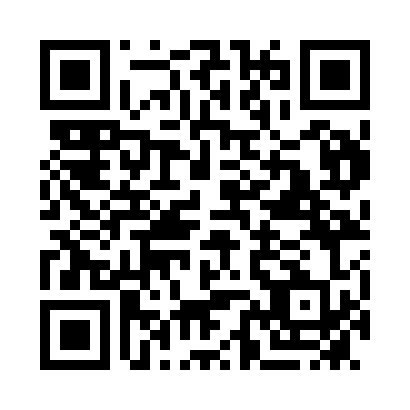 Prayer times for Boyer, AustraliaMon 1 Apr 2024 - Tue 30 Apr 2024High Latitude Method: NonePrayer Calculation Method: Muslim World LeagueAsar Calculation Method: ShafiPrayer times provided by https://www.salahtimes.comDateDayFajrSunriseDhuhrAsrMaghribIsha1Mon5:547:281:164:287:028:312Tue5:557:291:154:277:018:293Wed5:567:301:154:266:598:274Thu5:587:311:154:256:578:255Fri5:597:331:144:236:558:246Sat6:007:341:144:226:548:227Sun5:016:3512:143:215:527:208Mon5:026:3612:143:195:507:199Tue5:036:3712:133:185:497:1710Wed5:046:3812:133:175:477:1511Thu5:056:3912:133:165:457:1412Fri5:066:4112:123:145:447:1213Sat5:086:4212:123:135:427:1114Sun5:096:4312:123:125:407:0915Mon5:106:4412:123:115:397:0816Tue5:116:4512:113:095:377:0617Wed5:126:4612:113:085:367:0518Thu5:136:4712:113:075:347:0319Fri5:146:4812:113:065:327:0220Sat5:156:5012:113:045:317:0021Sun5:166:5112:103:035:296:5922Mon5:176:5212:103:025:286:5723Tue5:186:5312:103:015:266:5624Wed5:196:5412:102:595:256:5525Thu5:206:5512:102:585:236:5326Fri5:216:5612:092:575:226:5227Sat5:226:5712:092:565:216:5128Sun5:236:5812:092:555:196:4929Mon5:247:0012:092:545:186:4830Tue5:257:0112:092:535:166:47